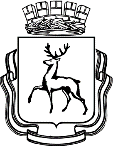 АДМИНИСТРАЦИЯ ГОРОДА НИЖНЕГО НОВГОРОДАДепартамент развития предпринимательства П Р И К А ЗВ соответствии с положениями постановления администрации города Нижнего Новгорода от 23.04.2020 № 1364 «О мерах по реализации Указа Губернатора Нижегородской области от 07.04.2020 года № 53 «О мерах поддержки организаций и лиц, пострадавших от распространения новой коронавирусной инфекции (COVID-19)» (далее – Постановление №1364) в связи поступившими от 01.03.2021 №Сл-01-07-120147/21, от 03.03.2021 №Сл-01-04-125980/21, от 03.03.2021 №Сл-01-04-125560/21, от 03.03.2021 №Сл-01-05-126837/21 письмами Автозаводского, Канавинского и Московского районов города Нижнего Новгорода.ПРИКАЗЫВАЮ:Внести изменения в п.3 Приказа №148 от 15.11.2020 об утверждении сводного реестра получателей финансовой помощи (выплаты) гражданам, зарегистрированным до 13 марта 2020 года в качестве налогоплательщиков специального налогового режима «Налог на профессиональный доход» на территории города Нижнего Новгорода, деятельность которых приостановлена в соответствии с Указом Губернатора Нижегородской области от 13 марта 2020 года № 27 «О введении режима повышенной готовности», в части изменения расчетного периода предоставления субсидии Каразановой Юлии Владимировне с «с 28.03.2020 по 31.08.2020» на «с 28.03.2020 по 07.08.2020» в связи с технической ошибкой, допущенной в протоколе заседания городской комиссии по оказанию мер поддержки Московского района №86 от 14.12.2020.Внести изменения в п.47 приложения №1 к приказу №33-с от 08.02.2021 об утверждении сводного реестра получателей финансовой помощи (субсидий) юридическим лицам и индивидуальным предпринимателям города Нижнего Новгорода, пострадавшим от распространения новой коронавирусной инфекции (COVID-19), в целях возмещения затрат на оплату труда работникам в период действия режима повышенной готовности, в части изменения объема субсидии ООО "Непоседа-НН" на возмещение оплаты труда работникам с «132023,74» на «132476,65» в связи с технической ошибкой, допущенной в протоколе заседания городской комиссии по оказанию мер поддержки Автозаводского района №233 от 03.02.2021.Внести изменения в п.29 приложения №1 к приказу №37-с от 10.02.2021 об утверждении сводного реестра получателей финансовой помощи (субсидий) юридическим лицам и индивидуальным предпринимателям города Нижнего Новгорода, пострадавшим от распространения новой коронавирусной инфекции (COVID-19), в целях возмещения затрат на оплату труда работникам в период действия режима повышенной готовности, в части изменения объема субсидии ООО ТК "Географика" на возмещение оплаты труда работникам с «35325,15» на «35325,12» в связи с технической ошибкой, допущенной в протоколе заседания городской комиссии по оказанию мер поддержки Автозаводского района №234 от 08.02.2021.Внести изменения в п.3 приложения №1 к приказу №157 от 18.12.2020 об утверждении сводного реестра получателей финансовой помощи (субсидий) юридическим лицам и индивидуальным предпринимателям города Нижнего Новгорода, пострадавшим от распространения новой коронавирусной инфекции (COVID-19), в целях возмещения затрат на оплату труда работникам в период действия режима повышенной готовности, в части изменения объема субсидии ООО "Адель" на возмещение оплаты труда работникам с «78872,02» на «78872,01» в связи с технической ошибкой, допущенной в протоколе заседания городской комиссии по оказанию мер поддержки Канавинского района №75 от 14.12.2020.Контроль оставляю за собой.Директор департамента 		     		                      	                             А.В. СимагинПриложение № 1к Приказу «О внесении изменений в Приказы об утверждении сводных реестров получателей субсидий»Утверждено:Директор департамента развития предпринимательства____________________________(подпись)«____»______________2021года№О внесении изменений в Приказы об утверждении сводных реестров получателей субсидий №п.п.Район№ ПриказаДата комиссииНаименование организации, ФИО индивидуального предпринимателяИНН/КППОбъём субсидий (руб.)Период предоставления субсидий3Московский14814.12.2020Каразанова Юлия Владимировна525904020197с 28.03.2020 по 07.08.2020с 28.03.2020 по 07.08.202047Автозаводский33-c03.02.2021ООО "Непоседа-НН"5256096170/525601001132476,65с 28.03.2020 по 31.12.202029Автозаводский37-с08.02.2021ООО ТК "Географика"5256126315/52560100135325,12с 01.12.2020 по 31.12.20203Канавинский15714.12.2020ООО "Адель"5257117708/52570100178872,01с 01.10.2020 по 31.10.2020